附件12021年“全民健身活动月”系列活动钓鱼比赛规程一、组织机构主办单位：平顶山市教育体育局承办单位：平顶山市体育村平顶山市钓鱼运动协会比赛时间、地点比赛时间：2021年5月22日比赛地点：平顶山市七彩沙河参赛范围我市各县(市、区）钓鱼爱好者均可报名参加。四、报名事宜（免费报名，钓获放流。）（一）报名时间：即日起至5月20日，报满为止。（二）限报人数：控制参赛人数，搞好疫情防控，限报120人。五、竞赛办法（一）钓位抽取：终端机自动抽取 （二）运动员报到：参赛运动员需于5月21日（星期五）15-19时到赛场报到,熟悉钓位，查看赛前通告。（三）钓位设置：扩大钓位间距，保证足够的安全距离。（四）有效鱼种：鲫鱼、鲤鱼。（五）限制杆长：4.5米（六）成绩计算：采用倒积分制。六、奖项设置录取名次：取前30名（取重量、按积分）。竞赛规则执行中钓协淡水钓竞赛规则。八、执裁人员由组委会选调裁判长及裁判人员九、成绩查询平顶山钓友网微信平台十、免责声明 签署免责声明后方可参赛本规程最终解释权归组委会，未尽事宜，另行通知。2021年“全民健身活动月”系列活动钓鱼比赛自愿参赛责任书我自愿报名参加平顶山市参加“2021年平顶山市‘全民健身活动月’系列活动钓鱼比赛”并签署本责任书。对以下内容，我已认真阅读、全面理解且予以确认并承担相应的法律责任：
    一、我愿意遵守本次比赛的所有规定；如果本人在参赛过程中发现或注意到任何风险和潜在的风险，包括但不限于身体不适等，本人将立刻向赛事组委会报告并终止参赛。    二、我完全了解自己的身体状况，确认自己的健康状况良好：没有任何身体不适或疾病（包括先天性心脏病、风湿性心脏病、高血压、脑血管疾病、心肌炎、其他心脏病、冠状动脉病、严重心律不齐以及其它任何可能导致意外发生的疾病），因此我郑重声明，可以正常参加本次比赛。
    三、我充分了解本次赛事往返路途以及比赛期间的训练和比赛的过程中存在潜在的风险，并可能由此导致伤残、损失甚至死亡，我会竭尽所能，以对自己安全负责的态度参赛。  四、我本人以及我的继承人、代理人、个人代表和亲属均放弃对赛事组委会及平顶山市教育体育局追究因参赛导致我本人伤残、损失或死亡之相关的法律责任的权利。
    五、我同意接受赛事组委会在比赛活动期间提供的现场急救性质的医务治疗，但在医院救治以及因此产生的相关费用由我本人负担。本人签名：                                                  2021年  月  日附件22021年平顶山市“全民健身活动月”系列活动毽球比赛规程组织机构主办单位：平顶山市教育体育局承办单位：平顶山市体育村舞钢市体育运动发展中心协办单位：舞钢市毽球运动协会舞钢市社区学院比赛时间地点比赛时间：2021年5月29日—30日。比赛地点：舞钢市垭口青少年活动中心举行。 比赛项目进攻三人赛男子平推三人赛女子平推三人赛男女混合双人赛参赛资格和人数参赛资格：身体健康的毽球爱好者，平顶山市各企事业单位、大中专院校、驻平部队、行业协会、体育俱乐部及在平顶山市辖区工作、生活、学习人士均可组队参加。（二）参赛人数：每个代表队可报领队1名；进攻三人赛、男子平推三人赛、女子平推三人赛每队限报4人，其中进攻三人赛场上必须有一名异性参加；男女混合双人赛每队限报2人。参赛队员可兼项各竞赛项目。五、比赛办法及要求比赛办法根据报名队数决定比赛办法比赛要求1.规则：比赛采用国家体育总局《毽球竞赛规则》。2.编排方案：本次比赛不设种子选手，由组委会视报名情况抽签编排。3.采用每球得分制，三局二胜制；进攻三人赛一方四脚触球机会过网，采用每局21分，20平后一方领先2分或者先到29分者为胜；男子平推三人赛、女子平推三人赛、混合双人赛一方三脚触球机会过网，每局15分，14平后一方领先2分或者先到21分者为胜。4.器材：采用新健306A毽球。 六、报名办法2021年5月27日前，各队将参赛队员名单报送至wgsjqxh2021@163.com.联系人：王泽文，电话：13937591983；樊亚娟，电话：13837515228。七、录取名次按比赛项目设立一、二、三等奖，参赛队伍获奖比例为一等奖30%，二等奖30%，三等奖40%。八、裁判和其他事宜由组委会选调裁判长及裁判人员。2021年5月28日下午3：00在舞钢市垭口青少年活动中心召开领队会，届时将进行比赛抽签，无故不到者由协会安排顺序。2021年5月29日上午8：30在舞钢市垭口青少年活动中心举行开幕式，要求所有比赛队伍参加。九、免责声明各参赛队自愿为参赛队员购买比赛期间“人身意外保险”，所有参赛队员需签订《自愿参赛承诺书》，赛前交于组委会。确保本人身体健康，如在参加活动途中和活动过程中发生意外与主办、承办、协办方无关。十、本规程最终解释权归组委会，未尽事宜，另行通知。2021年平顶山市“全民健身活动月”系列活动毽球比赛报名表单    位：（盖章）                  领    队：              教    练：                         联系电话：               备注：兼单项赛的队员在对应格中打“√”。自愿参赛责任书我自愿报名参加2021年平顶山市“全民健身活动月”系列活动毽球比赛并签署本责任书。对以下内容，我已认真阅读、全面理解且予以确认并承担相应的法律责任：
    一、我愿意遵守本次比赛的所有规定；如果本人在参赛过程中发现或注意到任何风险和潜在的风险，包括但不限于身体不适等，本人将立刻向赛事组委会报告并终止参赛。    二、我完全了解自己的身体状况，确认自己的健康状况良好：没有任何身体不适或疾病（包括先天性心脏病、风湿性心脏病、高血压、脑血管疾病、心肌炎、其他心脏病、冠状动脉病、严重心律不齐以及其它任何可能导致意外发生的疾病），因此我郑重声明，可以正常参加本次比赛。
    三、我充分了解本次赛事往返路途以及比赛期间的训练和比赛的过程中存在潜在的风险，并可能由此导致伤残、损失甚至死亡，我会竭尽所能，以对自己安全负责的态度参赛。  四、我本人以及我的继承人、代理人、个人代表和亲属均放弃对赛事组委会及平顶山市教育体育局追究因参赛导致我本人伤残、损失或死亡之相关的法律责任的权利。
    五、我同意接受赛事组委会在比赛活动期间提供的现场急救性质的医务治疗，但在医院救治以及因此产生的相关费用由我本人负担。本人签名：               2021年  月  日附件32021年平顶山市“全民健身活动月”系列活动围棋比赛暨“我要上全运”平顶山地区围棋选拔赛规程一、组织机构主办单位: 平顶山市教育体育局承办单位: 平顶山市体育村平顶山市围棋协会  二、比赛时间、地点比赛时间：成年组：5月20日—21日段位组：5月22日—23日比赛地点：中国平煤神马集团围棋俱乐部（建设路东段安培中心院内）三、报名条件平顶山市围棋爱好者。四、报名办法本次比赛免费。5月18日中午12：00开启微信报名平台开始接受报名，5月19日24：00截止报名。各组限定报名人数32人，报错组别导致报名失败概不负责。赛事群：             报名二维码：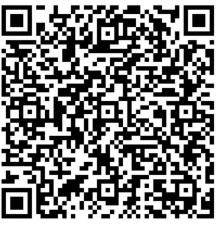 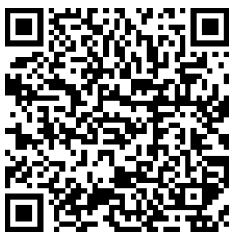 五、比赛办法（一）比赛采用中国围棋协会审定的最新竞赛规则。（二）按中国围棋协会颁发的段级位证书及年龄划分为六个组： 5级组、2级组、1级组、1段组、2段组、成人组（25岁以上）。不可跨组报名，赛后将公示并核实升段人员所报信息。（三）按分组采用积分循环电脑编排。具体参赛时间视报名人数而定。六、录取名次与奖励（一）各参赛棋手按各组成绩颁发荣誉证书；（二）各组根据报名人数按比例录取：一等奖20%，二等奖30%，优胜奖50%；（三）录取名次办法：总得分、直胜、加赛；（四）级位每组前六名、段位每组前三名给予升段奖励。成人组获奖人员将代表平顶山市参加5月26日河南省全运会选拔赛。七、裁判由组委会选调裁判长及裁判人员。八、其他事项不服从裁判及扰乱赛场秩序的队员及相关人员给予警告或停赛处罚。九、本规程最终解释权归组委会，未尽事宜，另行通知。附件42021年平顶山市“全民健身月”系列活动青少年网球比赛规程一、组织机构    主办单位：平顶山市教育体育局 承办单位：平顶山市体育村平顶山市鸿恩网球俱乐部     二、比赛时间、地点比赛时间：2021年5月21日--23日比赛地点：平顶山市体育村网球场三、比赛项目、分组和时间    （一）比赛项目：	标准网球（100%气压）：男子单打、女子单打绿色网球（75%气压）：单打比赛橙色网球（50%气压）：单打比赛红色网球（25%气压）：单打比赛（二）年龄分组：标准网球组：2007年1月至2008年12月出生者；绿色网球组：2009年1月至2010年12月出生者；橙色网球组：2011年1月至2011年12月出生者；红色网球组：2012年1月至2014年12月出生者；各参赛队员报名可根据水平进行报名，低组别可报高组别赛事，请在报名表中备注，组委会将正进行审核通过后确认报名。比赛时间：女子标准球：5月21日上午 18：00-21：30橙色网球组：5月22日上午 08：00-12：00绿色网球组：5月22日下午 14：00-18：00男子标准球：5月23日上午 08：00-12：00红色网球组：5月23日下午14：00-18：00四、参加办法（一）凡年满7周岁以上的身心健康、品行端正的我市公民或我市籍网球运动员，均可报名参加。请参赛队员提供意外保险证明和身份证方可进行参赛。出现意外伤害事故由参赛者自行负责，组委会不承担任何责任。（二）参赛运动员在比赛期间，必须随身携带本人身份证以备检查。五、比赛办法（一）比赛采用中国网球协会国审定的《网球竞赛规则》和有关规定。（二）各参赛项目单打满6人即可开赛。每位参赛队员只可参加一个组别的单打比赛。（三）单项比赛1.各组分两个阶段进行第一阶段采用分组循环制，第二阶段采用同名次淘汰制及附加赛决出1-3名。2.分组循环赛按胜场多少排定名次，如遇胜场相同。则按以下顺序排出名次；A、胜负关系；     B、胜场相同者之间的净胜局数；C、胜场相同者之间的净胜分数；   D、抽签。3.标准球、绿球、橙球、红色网球组单打比赛均采用十一分赛制，每场比赛先胜11分为获胜，当比分为10比10时，需一方净胜2分才能赢得该局，比分为6的倍数时交换场地。六、录取名次    比赛录取前三名。七、报名办法（一）各参赛队或参赛队员将报名表于2021年5月19日前发电子邮件至2607756306@qq.com，逾期不予编排。联系方式：何教练19939093257（微信同号）（二）裁判长、领队教练员联席会议，另行通知。    （三）各队要作好安全、文明礼貌教育。八、本规程最终解释权归组委会，未尽事宜，另行通知。2021年平顶山市“全民健身活动月”系列活动青少年网球比赛报名表队名：（盖章）              领队：                      教练员：注：1、运动员报名参赛的项目，用√填写参赛项目栏内。2、每一对双打运动员用相同的一个英文字母填写在每个运动员赛项目栏内。3、报名表必须打印后盖章，否则无效。联系人：               联系电话：自愿参赛责任书我自愿报名参加2021年平顶山市“全民健身活动月”系列活动青少年网球比赛并签署本责任书。对以下内容，我已认真阅读、全面理解且予以确认并承担相应的法律责任：
    一、我愿意遵守本次比赛的所有规定；如果本人在参赛过程中发现或注意到任何风险和潜在的风险，包括但不限于身体不适等，本人将立刻向赛事组委会报告并终止参赛。    二、我完全了解自己的身体状况，确认自己的健康状况良好：没有任何身体不适或疾病（包括先天性心脏病、风湿性心脏病、高血压、脑血管疾病、心肌炎、其他心脏病、冠状动脉病、严重心律不齐以及其它任何可能导致意外发生的疾病），因此我郑重声明，可以正常参加本次比赛。
    三、我充分了解本次赛事往返路途以及比赛期间的训练和比赛的过程中存在潜在的风险，并可能由此导致伤残、损失甚至死亡，我会竭尽所能，以对自己安全负责的态度参赛。  四、我本人以及我的继承人、代理人、个人代表和亲属均放弃对赛事组委会及平顶山市教育体育局追究因参赛导致我本人伤残、损失或死亡之相关的法律责任的权利。
    五、我同意接受赛事组委会在比赛活动期间提供的现场急救性质的医务治疗，但在医院救治以及因此产生的相关费用由我本人负担。本人签名：               2021年  月  日附件52021年平顶山市“全民健身活动月”系列活动乒乓球比赛规程一、组织机构主办单位：平顶山市教育体育局承办单位：平顶山市体育村平顶山市乒乓球协会二、比赛时间、地点比赛时间：2021年5月22日--23日比赛地点：平顶山市体育村体育馆（副馆）三、比赛项目团体赛、嘉宾组单打比赛。四、参赛范围    各县（市）区、市直各行政事业单位、各大中型企业乒乓球爱好者。五、参赛办法（一）团体比赛只接受单位报名，不限队数，每队运动员可报4人，不限制性别。    （二）凡年满18周岁身心健康的我市公民或我市籍乒乓球运动员，均可报名参加。出现意外伤害事故由参赛者自行负责，组委会不承担任何责任。    （三）参赛运动员在比赛期间，必须随身携带本人身份证以备检查。六、竞赛办法（一）执行国家体育总局审定的《乒乓球竞赛规则》。（二）比赛办法视报名情况另定。七、录取名次及奖励    团体比赛录取前八名，嘉宾组单打比赛录取前六名。八、报名办法    （一）各参赛队将报名表于2021年5月14日前发电子邮件至33547486@qq.com或电话报名，逾期不予编排。    联系方式：孙老师13403753330  巫老师 13592195606（二）裁判长、领队教练员联席会议，另行通知。    （三）各队要作好安全、文明礼貌教育。九、执裁人员由组委会选调裁判长及裁判人员。十、本规程最终解释权归组委会，未尽事宜，另行通知。2021年平顶山市“全民健身活动月”系列活动乒乓球比赛报名表队名：（盖章）              领队：                      教练员：注：1、此表需打印。参加嘉宾组单打比赛请在备注栏标明。    2、联系人：               联系电话：                               2021年   月   日2021年平顶山市“全民健身活动月”系列活动乒乓球比赛的通知我自愿报名参加平顶山市参加“2021年平顶山市‘全民健身活动月’系列活动乒乓球比赛”并签署本责任书。对以下内容，我已认真阅读、全面理解且予以确认并承担相应的法律责任：
    一、我愿意遵守本次比赛的所有规定；如果本人在参赛过程中发现或注意到任何风险和潜在的风险，包括但不限于身体不适等，本人将立刻向赛事组委会报告并终止参赛。    二、我完全了解自己的身体状况，确认自己的健康状况良好：没有任何身体不适或疾病（包括先天性心脏病、风湿性心脏病、高血压、脑血管疾病、心肌炎、其他心脏病、冠状动脉病、严重心律不齐以及其它任何可能导致意外发生的疾病），因此我郑重声明，可以正常参加本次比赛。
    三、我充分了解本次赛事往返路途以及比赛期间的训练和比赛的过程中存在潜在的风险，并可能由此导致伤残、损失甚至死亡，我会竭尽所能，以对自己安全负责的态度参赛。  四、我本人以及我的继承人、代理人、个人代表和亲属均放弃对赛事组委会及平顶山市教育体育局追究因参赛导致我本人伤残、损失或死亡之相关的法律责任的权利。
    五、我同意接受赛事组委会在比赛活动期间提供的现场急救性质的医务治疗，但在医院救治以及因此产生的相关费用由我本人负担。本人签名：                                                  2021年  月  日附件62021年“全民健身活动月”系列活动桥牌比赛规程一、组织机构主办单位：平顶山市教育体育局承办单位：平顶山市体育村平顶山市桥牌协会二、比赛时间、地点比赛时间：2021年5月22日--23日比赛地点：平顶山市体育村桥牌俱乐部三、比赛项目桥牌团体赛、双人赛。比赛方法参赛运动员可通过下方网站进行线上报名，网址：http://www.ccba.org.cn/Tour/TourIndex.aspx?tourid=17389。报名截止时间2021年5月15日18：00（二）团体赛单循环，每轮12副牌，20VP计分。双人赛采用米契尔，双冠军，24副牌，MP百分比计分。（三）执行2018年中国桥协审定的《中国桥牌竞赛规则》及2020年《补充规定》。比赛程序（一）禁止使用心理叫和棕色约定叫。（二）电子录分，双方离桌前认真核对提交，离桌后除裁判长认定的庄位录错的予以纠正外，其余均不增加得分。（三）规范提醒，如提醒方式不规范导致异议的视为未提醒。（四）提前5分钟入场就坐，认真核对座位及牌副序号。抽签确定对（队）号。（五）比赛期间通讯工具静音，不得在赛场内讨论刚打过的牌局。（六）团体赛后两轮不公布成绩。（七）团体赛轮空队得分12VP。六、录取名次及奖励（一）团体赛录取前六名，由主办单位颁发获奖证书。（二）双人赛南北、东西双向各取前六名，颁发获奖证书。（三）依照规定授予中桥协大师分及平顶山桥协大师分。七、本规程最终解释权归组委会，未尽事宜，另行通知。附件72021年平顶山市全民健身活动月“绿色生活 低碳出行” 公益健康跑规程一、组织机构主办单位：平顶山市教育体育局承办单位：平顶山市体育村平顶山市跑步健身协会二、活动时间、地点活动时间：2021年5月23日8点活动地点：平顶山市白鹭洲湿地公园党建广场三、活动项目健康跑 健步走活动主题倡导绿色生活，提倡低碳出行活动路线  生态园环湖健身步道（约3公里）
  六、活动要求（一）参赛资格要求本次活动仅限市区人员报名。只接受个人报名，市跑步协会会员优先；凡年满13周岁至65周岁，爱好跑步健走的各企事业单位职员、体育俱乐部成员均可报名。（二）身体状况要求本活动是一项长距离的体育运动健身项目，对参赛选手身体状况和心理素质有较高的要求，参赛选手应身体健康，有长期参加跑步、健走运动锻炼（训练）基础。有下列情况者不宜参加活动：1、从未跑（走）过3公里及以上长距离（或走跑交替）；2、先天性心脏病和风湿性心脏病患者；3、高血压和脑血管疾病患者；4、心肌炎和其他心脏病患者；5、冠状动脉病患者和严重心律不齐者；6、血糖过高或过低的糖尿病患者；7、活动日前两周以内患过感冒；8、其他不适合运动的疾病患者。七、报名办法本次活动不收取报名费，男女不限，限额300人（额满即止）。通过“平顶山悦跑e族”微信公众号进行报名。八、活动办法（一）现场活动：集体慢跑健走1.参赛选手于5月23日上午8点到活动开幕式舞台现场（党建广场）签到，凭短信按组别有序检录、领取号码布；2.活动开幕仪式进行后，分组至起跑点（起跑拱形门）列队，健跑组在前队，健走组在后队，待鸣笛一声响，同时集体出发。（二）线上活动：留言赢点赞活动期间开展“平顶山悦跑e族”微信公众号“发展体育运动、庆祝建党百年”留言赢点赞有奖活动，活动说明详见“平顶山悦跑e族”公众号。九、奖励办法（一）凡报名成功的参赛选手现场均发放运动装备+号码布+脸贴画等物品，不得他人代领；（二）在规定时间内返回到达终点（生态园党建广场）；（三）活动结束后，通过微信公众号“平顶山悦跑e族”均可自行下载电子版“荣誉证书”一份，下载办法详见“平顶山悦跑e族”平顶山悦跑e族公众号。十、活动流程07:30-08:00 入场测温、签到，领取活动物品08:00-08:30 全体歌唱、开幕式、致辞、热身08:30-10:00 健走、健跑，打卡留影10:10-10:30  闭幕式，活动结束十一、活动保障    所有参赛选手须通过本通知指定报名通道报名，填写真实报名信息，组委会将为各参赛选手购买人身意外伤害险。若由于报名信息填写不全或不真实造成无法购买保险或者保险无效，责任由参赛选手自负。十二、本规程最终解释权归组委会，未尽事宜，另行通知。2021年平顶山市全民健身活动月“绿色生活 低碳出行”公益健康跑活动自愿参赛责任书我自愿报名参加2021年平顶山市全民健身活动月“绿色生活 低碳出行”公益健康跑活动并签署本责任书。对以下内容，我已认真阅读、全面理解且予以确认并承担相应的法律责任：
    一、我愿意遵守本次比赛的所有规定；如果本人在参赛过程中发现或注意到任何风险和潜在的风险，包括但不限于身体不适等，本人将立刻向赛事组委会报告并终止参赛。    二、我完全了解自己的身体状况，确认自己的健康状况良好：没有任何身体不适或疾病（包括先天性心脏病、风湿性心脏病、高血压、脑血管疾病、心肌炎、其他心脏病、冠状动脉病、严重心律不齐以及其它任何可能导致意外发生的疾病），因此我郑重声明，可以正常参加本次比赛。
    三、我充分了解本次赛事往返路途以及比赛期间的训练和比赛的过程中存在潜在的风险，并可能由此导致伤残、损失甚至死亡，我会竭尽所能，以对自己安全负责的态度参赛。  四、我本人以及我的继承人、代理人、个人代表和亲属均放弃对赛事组委会及平顶山市教育体育局追究因参赛导致我本人伤残、损失或死亡之相关的法律责任的权利。
    五、我同意接受赛事组委会在比赛活动期间提供的现场急救性质的医务治疗，但在医院救治以及因此产生的相关费用由我本人负担。本人签名：               2021年  月  日附件82021年平顶山市“全民健身活动月”系列活动气排球比赛规程一、组织机构    主办单位：平顶山市教育体育局 承办单位：平顶山市体育村 二、竞赛时间、地点（一）时间：2021年5月28日--30日（二）地点：平顶山市体育村体育馆（副馆）三、参赛单位以市、县、区或企事业单位、学校、气排球协会、俱乐部为单位组队参赛。四、竞赛项目（一）男子组（二）女子组五、参赛资格（一）参赛运动员应持有平顶山籍有效二代身份证，年龄在25岁—65岁。（二）运动员必须经市、县级以上医务部门证明身体健康，同时必须办理人身意外伤害保险并个人签署自愿参赛责任书。六、参赛办法（一）每单位可报领队1名、教练员1名；每组别男、女运动员各8名。（二）运动员只能代表一个单位参加比赛。七、竞赛办法（一）执行中国排球协会审定的最新版的《气排球竞赛规则》。　　（二）特殊规则　　1.本次比赛采用5人制比赛规则。2.场地：长12米、宽6米，男子网高为2.10米，女子网高1.90米。3.比赛中的触网：比赛中触网即犯规。　　4.过中线：除脚以外，身体任何部位触及对方场区即犯规。　　5.过网拦网：在对方完成进攻性击球后，允许手过网拦网。（三）比赛视报名队数多少，确定最终比赛办法。　　（四）参加该场比赛的运动队，比赛开始15分钟后(含15分钟)仍未到场的，按自动弃权处理。　　（五）比赛采用三局两胜制，第一、二局为21分，当20:20时，直至胜出2分为该局胜。第三局为15分，当14:14时，直至胜2分为本场胜。　　（六）采用循环赛决定名次办法：每队胜一场得2分，负一场得1分，积分高者名次列前，弃权取消全部比赛成绩。如遇两队或者两队以上积分相等，则采用以下方法决定名次：A(胜局总数)÷B(负局总数)=C值，C值得分高者名次列前。如C值相等，则采用X(总得分数)÷Y(总失分数)=Z值，Z值高者列前，如两队Z值相等，按两队胜负决定名次，如两队以上Z值相等，按抽签决定名次。（七）比赛服装上的号码和队长标志必须按照规则要求设置。八、报名办法各参赛队于2021年5月23日18时前将报名表发送至pdsssyx@163.com同时报送电子版资料。联系人：吉晓丽   13721871106薄兰陵   15937552982     九、比赛由组委会统一选调裁判长和裁判员。十、本规程最终解释权归组委会，未尽事宜，另行通知。2021年平顶山市“全民健身活动月”系列活动气排球比赛自愿参赛责任书我自愿报名参加2021年平顶山市“全民健身活动月”系列活动气排球比赛并签署本责任书。对以下内容，我已认真阅读、全面理解且予以确认并承担相应的法律责任：
    一、我愿意遵守本次比赛的所有规定；如果本人在参赛过程中发现或注意到任何风险和潜在的风险，包括但不限于身体不适等，本人将立刻向赛事组委会报告并终止参赛。    二、我完全了解自己的身体状况，确认自己的健康状况良好：没有任何身体不适或疾病（包括先天性心脏病、风湿性心脏病、高血压、脑血管疾病、心肌炎、其他心脏病、冠状动脉病、严重心律不齐以及其它任何可能导致意外发生的疾病），因此我郑重声明，可以正常参加本次比赛。
    三、我充分了解本次赛事往返路途以及比赛期间的训练和比赛的过程中存在潜在的风险，并可能由此导致伤残、损失甚至死亡，我会竭尽所能，以对自己安全负责的态度参赛。  四、我本人以及我的继承人、代理人、个人代表和亲属均放弃对赛事组委会及赛事关联方追究因参赛导致我本人伤残、损失或死亡之相关的法律责任的权利。四、我愿意按照赛事的有关要求接受兴奋剂检查。
    五、我同意接受赛事组委会在比赛活动期间提供的现场急救性质的医务治疗，但在医院救治以及因此产生的相关费用由我本人负担。领队签名：              教练签名：队员签名：                                      2021年　月　日2021年平顶山市“全民健身活动月”系列活动气排球比赛报名表参加单位（盖章）： 领队签名：               联系电话：教练员签名：             联系电话：    附件92021年平顶山市“全民健身活动月”系列活动青少年象棋比赛规程一、组织机构主办单位：平顶山市教育体育局承办单位：平顶山市体育村  平顶山市象棋协会二、竞赛项目（一）青少年象棋团体赛（二）青少年象棋个人赛三、竞赛时间及地点比赛时间：2021年5月30日比赛地点：平顶山市体育村体育馆会议室四、参赛资格（一）拥有平顶山市户籍、不限性别、年龄在4—18岁的象棋爱好者均可报名参加个人赛。（二）平顶山市辖区内（含汝州）的各中小学、象棋协会、象棋俱乐部、象棋培训机构均可报名参加团体赛，每支代表队限报领队和教练各1人、队员4人。五、竞赛方法（一）团体赛与个人赛同场混合进行，分别录取名次。（二）比赛实行积分编排制，共赛7轮，由电脑进行编排。（三）比赛采用《2020年象棋规则》。（四）比赛采用2、1、0记分制，即每局胜方记2分、负方记0分、平局双方各记1分。（五）如遇公认的和棋局面，裁判有权判和。（六）决定个人名次的指标为：总积分、对手分、中间分、累进分、胜局、违例次数。（七）决定团体名次的指标为：队员总分、个人最好名次。（八）在正常情况下劣势方无法取胜的前提下，优势方可以在比赛进行中随时向裁判提和，劣势方不得拒绝。（九）比赛用时采用20分钟包干制，超时作负。（十）无故弃权一轮或因特殊原因累计弃权两轮者将被取消参赛资格。六、奖项设置（一）按比赛项目设立一、二、三等奖，参赛队伍（个人）获奖比例为一等奖30%，二等奖30%，三等奖40%。（二）团体优秀组织奖：按照参赛代表队总数的20%设立团体优秀组织奖。参赛办法（一）报名：将报名表（附后）加盖公章后发送至29820684@qq.com。联系人：袁庆文   15093807099（二）报名截止时间：2021年5月28日12:00（三）比赛开始十分钟未入座者将被判负。（四）所有参赛棋手一经报名参赛即被视为完全接受上述条款。八、比赛由组委会统一选派裁判长及裁判员。九、本规程最终解释权归组委会，未尽事宜，另行通知。2021年平顶山市“全民健身活动月”系列活动青少年象棋比赛报名表参赛单位（盖章）：    领队姓名：                联系电话：         备注：此表可根据情况自行添加行数。请在在参赛项目栏内打“√”项  目姓  名身 份 证 号联系电话男单女单混双进攻三人赛进攻三人赛进攻三人赛平推组男子三人平推组男子三人平推组男子三人平推组女子三人平推组女子三人平推组女子三人男女混合双人赛男女混合双人赛男女混合双人赛序号姓名性别出生年月身份证号组别单打双打团体123456序号姓名性别出生年月身份证号备注1234序号姓名身份证号备注12345678职  务姓  名性别年龄民族身份证号码参赛项目参赛项目职  务姓  名性别年龄民族身份证号码团体个人领  队教  练运动员运动员运动员运动员平顶山市教育体育局办公室                  2021年5月13日印发